Zgodba o Mali učeni pošasti Uki ali kaj vse gre lahko narobe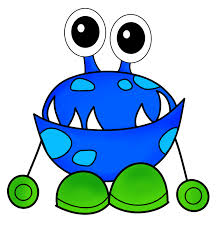 Mala pošast Uka hodi v pošastno šolo. Tudi pošasti se morajo naučiti, kako biti pošastne… in to ni nič kaj enostavno. Pa poglejmo, kaj se dogaja z Uko. Uka bo jutri ocenjena iz predmeta »strašljivi zvoki«. Tako se gre sedaj učit. Usede se k mizi. Pogleda. Na mizi je polno igrač. Igrače zmeče na kavč. Miza je sedaj prazna. Kje pa je zvezek? Uka vstane, gre v kuhinjo po torbo, sproti vzame še čokolado iz hladilnika. Usede se in na mizo nameče zvezke, puščico, nekaj risbic, album s slikicami… Hmmm, danes je dobila novo sličico. Prelista album in poje čokolado. Sedaj pa je žejna. Gre po sok. Na vrh kupa povleče zvezek in ga odpre. Ampak sedaj mora pospraviti kozarec… in ga. Poglejte jo, kako je pridna, saj lepo pospravi za seboj. Pogleda naslov v zvezku. Prešteje liste. Čivkne njen mobi. Pogleda, kaj je. Link na video? Pogleda ga. Poklepeta s sošolko. Uh, ura teče. Prebere par strani v zvezku. Toliko napisanega! Ne spomni se, kaj je prebrala na začetku. Potoži prijateljici po FB. In poklepetata. Ura je že pozna, Uka pa utrujena. Revica se je učila celo popoldne in cel večer pa ni uspela predelati snovi. Ampak sedaj mora spat. Uka sanja o tem, kako dobi dobro oceno…NAMIGI ZA UČINKOVITEJŠE UČENJEUČIM SE SPROTI (dnevno ponovim tekočo snov). 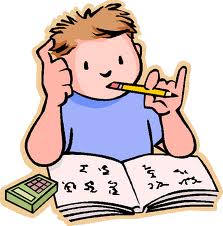 PRI UČENJU SEM AKTIVEN (podčrtam, zapišem, vprašam…).UČIM SE IZ UREJENEGA ZVEZKA, IZ UČBENIKA IN DELAM DOMAČO NALOGO. Snov preberem, naredim primere in ponovim.ZA UČENJE SI PRIPRAVIM PROSTOR. 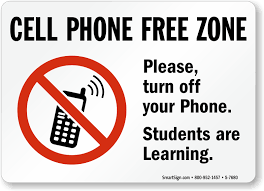 Ta naj bo: prezračenne pretopel (lahko postaneš zaspan)Pripravim delovni kotiček (npr. pisalno mizo):nastavim si potrebne pripomočke (zvezke, učbenike, ravnilo, pisala…)umaknem moteče elemente (mobi je ugasnjen ali pri starših, računalnika ni v vidnem polju…)Med učenjem delam kratke ODMORE. PRI UČENJU UPORABLJAM »TRIKE«, KI MI POMAGAJO. Učne strategije spoznavam pri pouku, uporabim pa lahko tudi »PRPOP«.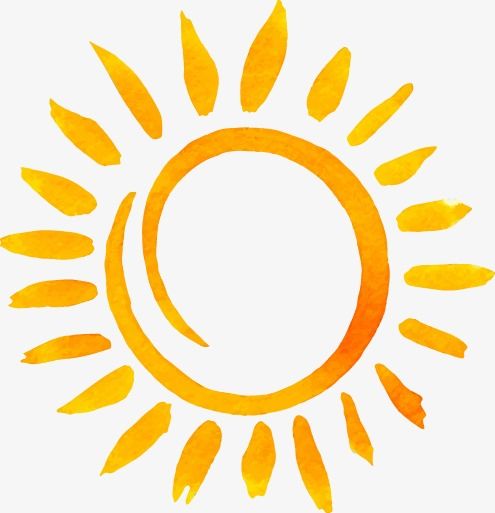 P – Pregledam celo snovR – Razdelim na manjše dele P – Preberem, Podčrtam, zapišemO – ObnovimP – PonavljamMogoče najdeš kakšne ideje, Uka. Uspešno!